Duha Klub Dlažka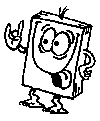  Palackého 1, Přerov 750 02,   603 88 66 44 www.dlazka.cz   dlazka@dlazka.czBližší pokyny a seznam nutných věcí pro účastníky letního táboraKOUZLA A ČÁRY KOUZELNÍKA STRAŠPYTLÍKAPříjezd: 5. 8. 2017 – individuální příjezd účastníků tábora je v době od 16:30 do 17:30.    Rekreační středisko Nesměř se nachází 5 km jihovýchodně od Velkého Meziříčí v romantickém zalesněném údolí řeky. V okolí je cyklostezka i tajemná zřícenina hradu Templštejn. Rekreační středisko naleznete na GPS: 49.3090553N, 16.0312728E. V případě potíží volejte organizátorům táborové rekreace (775 209 219) nebo využijte znalostí místního obyvatelstva.Odjezd: 12. 8. 2017 v době okolo 10:30Následující seznam je seznamem věcí opravdu nutných na táborové hrátky!!!   Sportovní a turistickou obuv a oděvy do přírody a na hřiště v přiměřeném počtu (určitě bude mokro, zima a teplo), hygienické potřeby, oblíbené myšáky a plyšáky na spaní, batůžek pro dítě, láhev na pití, šátek, svítilnu, staré prostěradlo na vlajku týmu, nůžky, jehlu, žlutou nit, peníze na útratu a ostatní výbavu podle individuálního rozhodnutí. Na cesty nedoporučujeme brát vymoženosti našeho současného světa (drahé šperky, elektroniku) a zakazujeme jakékoliv zbraně. Na chatkách jsou elektrické zásuvky!!! V táboře je možnost zapůjčení běžných stolních her a základního sportovního vybavení. Příznivcům cykloturistiky doporučujeme vzít své miláčky. Každé dítě by mělo mít masku na karneval!!! Každý dospělák je povinen mít kostým na společenský večer s názvem „Zpívám rád a je to na mě doufám znát“!!! Účastník nemusí mít svůj vlastní spací pytel – povlečení, deky a polštářky Vám budou k dispozici. Přesto jej však doporučujeme, vč. karimatky, jelikož zejm. starší děti mohou prožít noc pod širákem.   V ceně je zahrnuto ubytování ve 4-místných chatkách, popř. v pokojích ve zděné budově, strava a pitný režim v místě (děti i rodiče min. 5x denně), celodenní program pro všechny, základní zdravotnické zabezpečení a úrazové pojištění (děti od začátku nemoci, dospělí po 29. dnu). Doprava v ceně není a společně se neorganizuje.Do 7. 7. 2017 zašlete na plasan@email.cz, jakou velikost trička Adler chcete pro vaše dítě(110/122/134/146/158/S/M/L). Pokud máte zájem o tričko i pro dospělé (S/M/L/XL/XXL), tak počítejte s doplatkem 100,- Kč/tričko na místě. Do 28. 7. 2017 zašlete na plasan@email.cz, zda chcete strávit svůj pobyt poblíž jiné rodiny.Na později zaslané požadavky (trička i ubytování) nebude brán zřetel!!!Nezapomeňte na nástupní list a karty pojištěnce!Platí táborové a storno podmínky dle www.dlazka.cz!Na všechny účastníky se už moc těší čaroděj Strašpytlík.